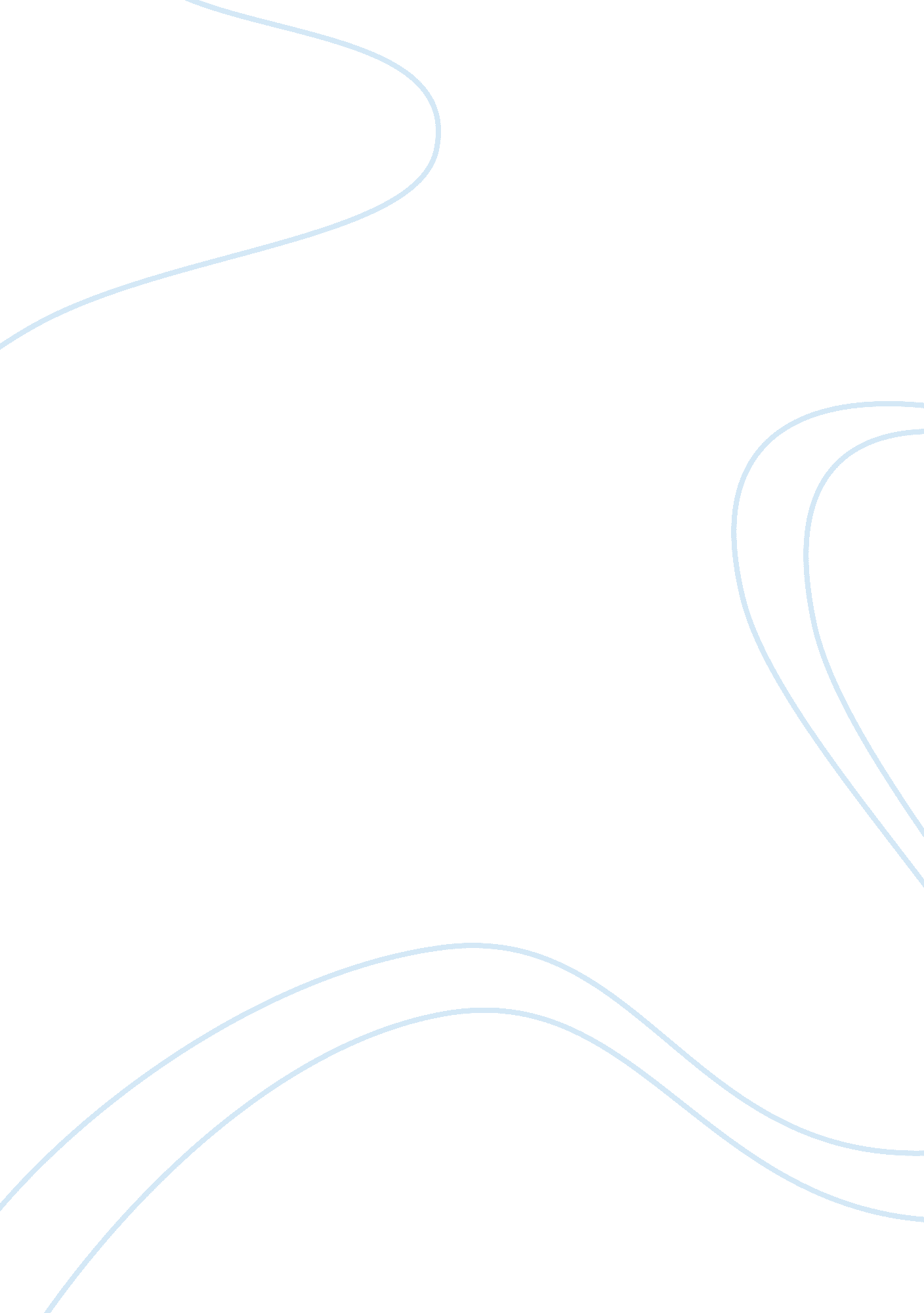 Casual gamer and hardcore gamer essay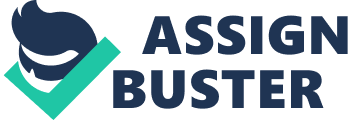 Competitive gamers, casual gamers and hardcore gamers. Games are cool. In one form or another, games offer, at the very least, distractive entertainment value to a wide cross-section of the public. Whether the games people play are simple tabletop card games or advanced, futuristic first person shooters, the result is always the same. A person plays a game in order to enjoy a diversion from the normal day-to-day experience. Competitive gamers and casual gamers both are quite similar as it sounds. It’s all about people who play games. But still, they’re different from one to another. This is how to differentiate these groups of gamers. Competitive gamers play with spirit and passionately to win a tournament or whatever they’re participating in. The definition of competitive itself is best to describe situations or activities in which people or firms competing with each other. From other perspective, competitive gamer is a gamer who plays for their sponsors, team and for themselves. They fight for the honor and glory for their clans, guild and team. Now, the definition of casual is more relaxed, meaning that something that we do for fun and it’s only for short period, not permanently. So, a casual gamer is a person who plays games for fun and not for competitive reason as they’re only plays for themselves and technically only for a short period. Basically the different for both competitive gamers and casual gamers is quite enormous. For example, me, myself is competitive gamer. Until now, I have participated in 6 tournaments including 1 in international stage, which was held in Singapore last year. My team got sponsorship by a local cyber cafe in Malaysia and everything was so good. From casual gamer to hardcore gamer is easy for me. But then again, you have to sacrifice everything; including your time with your friends, family, money etc and also you have to commit yourself to the clan like training and such. To be honest, I kind of regret that I have wasted around a year just to compete in gaming and neglected my studies after graduating from polytechnic. However, I am indeed very happy to be one of the “ Competitive” gamers in Malaysia. Yes, I know you guys are wondering why I am not in tv or Gameaxis magazine or any other pc magazine. It’s because the game that I am playing is new. It is called Call of duty 4: Modern Warfare. Anyway, let’s get back to our main topic, As far as I known, being a casual gamer is a fun, free, what I mean free by here, casual gamer not related to any clans and teams. They’re free to do whatever they want because there is no leader or teammates to get scold with. But again, teenager nowadays who claimed themselves as casual gamer are heavily addicted to play games so much and turning into “ hardcore gamer” until they’re willing to spend all their time in online games and other games instead of doing something better for their life and future. Even some of them are willing to pay and play games until they are 30 or something and not willing to look for a job or care for the people around him or her. What I meant by the words “ hardcore gamer” here is, they spend many hours on playing a games, trying to master the games, rules and game play. Not to forget, they’re also willing to do anything just to complete the game or anything related to the games including money etc. Teenagers age 5-16 often spend their times hours in cyber cafe instead of sitting in front of tv and watch anime. And finally to summarize what I mentioned earlier, there are several types of gamer which is casual gamer, competitive gamer, and hardcore gamer. Each type differs from the other in terms of objectivity, passion and concentration. Whatever type it might be, it is the choice of the gamer themselves. 